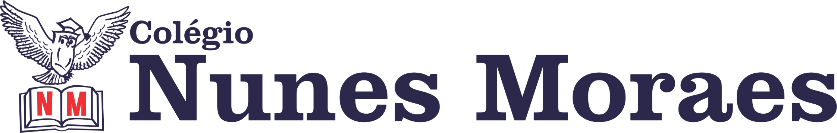 AGENDA DIÁRIA 4° ANO, 10 DE MAIO.1ª AULA:TEXTO.Objeto de conhecimento: Capítulo 7:Frio na barriga.Aprendizagens essenciais: Ler e compreender textos expositivos de divulgação científica voltados para o público infantojuvenil, considerando a situação comunicativa e o tema/assunto do texto.Link da aula: https://youtu.be/OqKfS0yi_Sw Atividades propostas: 01. Atividade de classe: Leitura e explicação das páginas 32 e 33 e resolução da página 34.02. Atividade de casa: Ler o paradidático Vovô conserta tudo.2ª AULA: MATEMÁTICA.  Objeto de conhecimento: Capítulo 7. Divisão.Aprendizagens essenciais: Elaborar e comparar procedimentos para dividir números naturais, determinando sua pertinência e economia em função dos números envolvidos (EF04MA04)Link da aula: https://youtu.be/OyiLYuKQruA Atividades propostas: 01. Atividade de classe: Explicação e resolução das páginas 38 e 3902. Atividade de casa: Estudar a tabuada de multiplicação de 4.3ª AULA:GEOGRAFIA.Objeto de conhecimento: Capítulo 7: Um país de muitos rostos e muita mistura.Aprendizagens essenciais: Reconhecer a importância das contribuições de diferentes povos para a formação da sociedade brasileira (EF04GE02).Link da aula: https://youtu.be/2ZBX-_GTAsQ Atividades propostas:01-Atividade de classe: Leitura e explicação das páginas 102 a 104.02-Atividade de casa: Não haverá.4ªAULA: INGLÊS.Bom dia! Na aula de hoje o/a estudante acompanhará:Explicação e atividades capítulo 8 – páginas 86 a 93;Link da aula: https://youtu.be/jF1kyXAdOVAEnvio de foto da atividade para o número – 991839273.